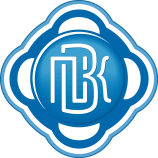 КГУП « Приморский водоканал»Лаборатория контроля над качеством воды ПП АГУ и НФСЛицензия № 25 ПЦ.01.001.Л.000027.05.10 от  13.05.2010 г.Протокол лабораторных исследованийНД, регламентирующие объем лабораторных исследований и их оценку:СанПиН 2.1.4.1074-01  «Питьевая вода. Гигиенические требования к качеству воды централизованных систем питьевого водоснабжения. Контроль качества»ГН 2.1.5.1315-03  «Предельно-допустимые концентрации (ПДК) химических веществ в воде водных объектов хозяйственно-питьевого и культурно-бытового водопользования»ГН 2.1.5.2280-07 «Дополнения и изменения  1  к ГН 2.1.5.1315-03  «Предельно-допустимые концентрации(ПДК) химических веществ в воде водных объектов хозяйственно-питьевого и культурно-бытового водопользования»ГОСТ 2761-84 «Источники централизованного хозяйственно-питьевого водоснабжения. Гигиенические, технические требования и правила выбора»НД на отбор проб:  ГОСТ 31862-2012 «Вода питьевая.  Отбор проб»; ГОСТ 31861-2012 «Вода.  Общие требования к отбору проб»;  ГОСТ 31942-2012 «Отбор проб для микробиологических анализов»Микробиолог                                                                                                     И.Л. ТитоваВедущий инженер-химик                                                                                 И.В. КривоберецКГУП « Приморский водоканал»Лаборатория контроля над качеством воды ПП АГУ и НФСЛицензия № 25 ПЦ.01.001.Л.000027.05.10 от  13.05.2010 г.Протокол лабораторных исследованийНД, регламентирующие объем лабораторных исследований и их оценку:СанПиН 2.1.4.1074-01  «Питьевая вода. Гигиенические требования к качеству воды централизованных систем питьевого водоснабжения. Контроль качества»ГН 2.1.5.1315-03  «Предельно-допустимые концентрации (ПДК) химических веществ в воде водных объектов хозяйственно-питьевого и культурно-бытового водопользования»ГН 2.1.5.2280-07 «Дополнения и изменения  1  к ГН 2.1.5.1315-03  «Предельно-допустимые концентрации(ПДК) химических веществ в воде водных объектов хозяйственно-питьевого и культурно-бытового водопользования»ГОСТ 2761-84 «Источники централизованного хозяйственно-питьевого водоснабжения. Гигиенические, технические требования и правила выбора»НД на отбор проб:  ГОСТ 31862-2012 «Вода питьевая.  Отбор проб»; ГОСТ 31861-2012 «Вода.  Общие требования к отбору проб»;  ГОСТ 31942-2012 «Отбор проб для микробиологических анализов»Микробиолог                                                                                                     И.Л. ТитоваВедущий инженер-химик                                                                                 И.В. КривоберецКГУП « Приморский водоканал»Лаборатория контроля над качеством воды ПП АГУ и НФСЛицензия № 25 ПЦ.01.001.Л.000027.05.10 от  13.05.2010 г.Протокол лабораторных исследованийНД, регламентирующие объем лабораторных исследований и их оценку:СанПиН 2.1.4.1074-01  «Питьевая вода. Гигиенические требования к качеству воды централизованных систем питьевого водоснабжения. Контроль качества»ГН 2.1.5.1315-03  «Предельно-допустимые концентрации (ПДК) химических веществ в воде водных объектов хозяйственно-питьевого и культурно-бытового водопользования»ГН 2.1.5.2280-07 «Дополнения и изменения  1  к ГН 2.1.5.1315-03  «Предельно-допустимые концентрации(ПДК) химических веществ в воде водных объектов хозяйственно-питьевого и культурно-бытового водопользования»ГОСТ 2761-84 «Источники централизованного хозяйственно-питьевого водоснабжения. Гигиенические, технические требования и правила выбора»НД на отбор проб:  ГОСТ 31862-2012 «Вода питьевая.  Отбор проб»; ГОСТ 31861-2012 «Вода.  Общие требования к отбору проб»;  ГОСТ 31942-2012 «Отбор проб для микробиологических анализов»Микробиолог                                                                                                     И.Л. ТитоваВедущий инженер-химик                                                                                 И.В. КривоберецКГУП « Приморский водоканал»Лаборатория контроля над качеством воды ПП АГУ и НФСЛицензия № 25 ПЦ.01.001.Л.000027.05.10 от  13.05.2010 г.Протокол лабораторных исследованийНД, регламентирующие объем лабораторных исследований и их оценку:СанПиН 2.1.4.1074-01  «Питьевая вода. Гигиенические требования к качеству воды централизованных систем питьевого водоснабжения. Контроль качества»ГН 2.1.5.1315-03  «Предельно-допустимые концентрации (ПДК) химических веществ в воде водных объектов хозяйственно-питьевого и культурно-бытового водопользования»ГН 2.1.5.2280-07 «Дополнения и изменения  1  к ГН 2.1.5.1315-03  «Предельно-допустимые концентрации(ПДК) химических веществ в воде водных объектов хозяйственно-питьевого и культурно-бытового водопользования»ГОСТ 2761-84 «Источники централизованного хозяйственно-питьевого водоснабжения. Гигиенические, технические требования и правила выбора»НД на отбор проб:  ГОСТ 31862-2012 «Вода питьевая.  Отбор проб»; ГОСТ 31861-2012 «Вода.  Общие требования к отбору проб»;  ГОСТ 31942-2012 «Отбор проб для микробиологических анализов»Микробиолог                                                                                                     И.Л. ТитоваВедущий инженер-химик                                                                                 И.В. КривоберецКГУП « Приморский водоканал»Лаборатория контроля над качеством воды ПП АГУ и НФСЛицензия № 25 ПЦ.01.001.Л.000027.05.10 от  13.05.2010 г.Протокол лабораторных исследованийНД, регламентирующие объем лабораторных исследований и их оценку:СанПиН 2.1.4.1074-01  «Питьевая вода. Гигиенические требования к качеству воды централизованных систем питьевого водоснабжения. Контроль качества»ГН 2.1.5.1315-03  «Предельно-допустимые концентрации (ПДК) химических веществ в воде водных объектов хозяйственно-питьевого и культурно-бытового водопользования»ГН 2.1.5.2280-07 «Дополнения и изменения  1  к ГН 2.1.5.1315-03  «Предельно-допустимые концентрации(ПДК) химических веществ в воде водных объектов хозяйственно-питьевого и культурно-бытового водопользования»ГОСТ 2761-84 «Источники централизованного хозяйственно-питьевого водоснабжения. Гигиенические, технические требования и правила выбора»НД на отбор проб:  ГОСТ 31862-2012 «Вода питьевая.  Отбор проб»; ГОСТ 31861-2012 «Вода.  Общие требования к отбору проб»;  ГОСТ 31942-2012 «Отбор проб для микробиологических анализов»Микробиолог                                                                                                     И.Л. ТитоваВедущий инженер-химик                                                                                 И.В. КривоберецКГУП « Приморский водоканал»Лаборатория контроля над качеством воды ПП АГУ и НФСЛицензия № 25 ПЦ.01.001.Л.000027.05.10 от  13.05.2010 г.Протокол лабораторных исследованийНД, регламентирующие объем лабораторных исследований и их оценку:СанПиН 2.1.4.1074-01  «Питьевая вода. Гигиенические требования к качеству воды централизованных систем питьевого водоснабжения. Контроль качества»ГН 2.1.5.1315-03  «Предельно-допустимые концентрации (ПДК) химических веществ в воде водных объектов хозяйственно-питьевого и культурно-бытового водопользования»ГН 2.1.5.2280-07 «Дополнения и изменения  1  к ГН 2.1.5.1315-03  «Предельно-допустимые концентрации(ПДК) химических веществ в воде водных объектов хозяйственно-питьевого и культурно-бытового водопользования»ГОСТ 2761-84 «Источники централизованного хозяйственно-питьевого водоснабжения. Гигиенические, технические требования и правила выбора»НД на отбор проб:  ГОСТ 31862-2012 «Вода питьевая.  Отбор проб»; ГОСТ 31861-2012 «Вода.  Общие требования к отбору проб»;  ГОСТ 31942-2012 «Отбор проб для микробиологических анализов»Микробиолог                                                                                                     И.Л. ТитоваВедущий инженер-химик                                                                                 И.В. КривоберецНаименование пробыВода централизованного водоснабженияМесто отборапгт. Шкотово, распределительная сеть: водоразборная колонка, ул. ГарнизоннаяВремя и дата отбора09.10.2019 г.,  10 час.15 мин.Определяемые показателиЕдиницыизмеренияРезультатыисследованийНормативНД на методыисследованияОбщее микробное число (ОМЧ)КОЕ  в  1  мл050МУК 4.2.1018-01Общие колиформные бактерииКОЕ в 100 млНе обнаруженоОтсутствиеМУК 4.2.1018-01Термотолерантные коли­формные бактерииКОЕ в  100 млНе обнаруженоОтсутствиеМУК 4.2.1018-01Запах 20/60баллы0/12ГОСТ 3351-74Привкусбаллы02ГОСТ 3351-74Цветностьградусы420 (35)ГОСТ 31868-2012Мутностьмг/дм³<0,581,5 (2,0)ГОСТ 3351-74Железо Fe (суммарно)мг/дм³0,140,3 (1,0)ПНДФ  14.1:2:4.50-96Наименование пробыВода централизованного водоснабженияМесто отборапгт. Шкотово, распределительная сеть: водоразборная колонка, ул. ГарнизоннаяВремя и дата отбора22.10.2019 г.,  09 час. 55мин.Определяемые показателиЕдиницыизмеренияРезультатыисследованийНормативНД на методыисследованияОбщее микробное число (ОМЧ)КОЕ  в  1  мл050МУК 4.2.1018-01Общие колиформные бактерииКОЕ в 100 млНе обнаруженоОтсутствиеМУК 4.2.1018-01Термотолерантные коли­формные бактерииКОЕ в  100 млНе обнаруженоОтсутствиеМУК 4.2.1018-01Запах 20/60баллы0/12ГОСТ 3351-74Привкусбаллы02ГОСТ 3351-74Цветностьградусы420 (35)ГОСТ 31868-2012Мутностьмг/дм³<0,581,5 (2,0)ГОСТ 3351-74Железо Fe (суммарно)мг/дм³0,190,3 (1,0)ПНДФ  14.1:2:4.50-96Наименование пробыВода централизованного водоснабженияМесто отборапгт. Шкотово, распределительная сеть: водоразборная колонка, ул. ГарнизоннаяВремя и дата отбора07.11.2019 г.,  13 час. 00 мин.Определяемые показателиЕдиницыизмеренияРезультатыисследованийНормативНД на методыисследованияОбщее микробное число (ОМЧ)КОЕ  в  1  мл050МУК 4.2.1018-01Общие колиформные бактерииКОЕ в 100 млНе обнаруженоОтсутствиеМУК 4.2.1018-01Термотолерантные коли­формные бактерииКОЕ в  100 млНе обнаруженоОтсутствиеМУК 4.2.1018-01Запах 20/60баллы0/12ГОСТ 3351-74Привкусбаллы02ГОСТ 3351-74Цветностьградусы420 (35)ГОСТ 31868-2012Мутностьмг/дм³<0,581,5 (2,0)ГОСТ 3351-74Железо Fe (суммарно)мг/дм³<0,100,3 (1,0)ПНДФ  14.1:2:4.50-96Наименование пробыВода централизованного водоснабженияМесто отборапгт. Шкотово, распределительная сеть: водоразборная колонка, ул. ГарнизоннаяВремя и дата отбора26.11.2019 г.,  13 час. 30 мин.Определяемые показателиЕдиницыизмеренияРезультатыисследованийНормативНД на методыисследованияОбщее микробное число (ОМЧ)КОЕ  в  1  мл050МУК 4.2.1018-01Общие колиформные бактерииКОЕ в 100 млНе обнаруженоОтсутствиеМУК 4.2.1018-01Термотолерантные коли­формные бактерииКОЕ в  100 млНе обнаруженоОтсутствиеМУК 4.2.1018-01Запах 20/60баллы0/12ГОСТ 3351-74Привкусбаллы12ГОСТ 3351-74Цветностьградусы420 (35)ГОСТ 31868-2012Мутностьмг/дм³<0,581,5 (2,0)ГОСТ 3351-74Железо Fe (суммарно)мг/дм³<0,100,3 (1,0)ПНДФ  14.1:2:4.50-96Наименование пробыВода централизованного водоснабженияМесто отборапгт. Шкотово, распределительная сеть: водоразборная колонка, ул. ГарнизоннаяВремя и дата отбора11.12.2019 г.,  9 час.35 мин.Определяемые показателиЕдиницыизмеренияРезультатыисследованийНормативНД на методыисследованияОбщее микробное число (ОМЧ)КОЕ  в  1  мл050МУК 4.2.1018-01Общие колиформные бактерииКОЕ в 100 млНе обнаруженоОтсутствиеМУК 4.2.1018-01Термотолерантные коли­формные бактерииКОЕ в  100 млНе обнаруженоОтсутствиеМУК 4.2.1018-01Запах 20/60баллы0/12ГОСТ 3351-74Привкусбаллы02ГОСТ 3351-74Цветностьградусы620 (35)ГОСТ 31868-2012Мутностьмг/дм³<0,581,5 (2,0)ГОСТ 3351-74Железо Fe (суммарно)мг/дм³<0,100,3 (1,0)ПНДФ  14.1:2:4.50-96Наименование пробыВода централизованного водоснабженияМесто отборапгт. Шкотово, распределительная сеть: водоразборная колонка, ул. ГарнизоннаяВремя и дата отбора18.12.2019 г.,  9 час. 25 мин.Определяемые показателиЕдиницыизмеренияРезультатыисследованийНормативНД на методыисследованияОбщее микробное число (ОМЧ)КОЕ  в  1  мл050МУК 4.2.1018-01Общие колиформные бактерииКОЕ в 100 млНе обнаруженоОтсутствиеМУК 4.2.1018-01Термотолерантные коли­формные бактерииКОЕ в  100 млНе обнаруженоОтсутствиеМУК 4.2.1018-01Запах 20/60баллы0/12ГОСТ 3351-74Привкусбаллы12ГОСТ 3351-74Цветностьградусы520 (35)ГОСТ 31868-2012Мутностьмг/дм³<0,581,5 (2,0)ГОСТ 3351-74Железо Fe (суммарно)мг/дм³<0,100,3 (1,0)ПНДФ  14.1:2:4.50-96